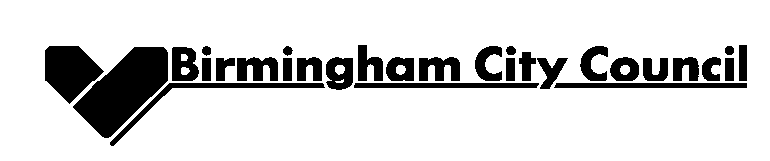 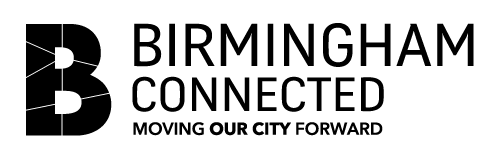 Young Active Travel Trust: Grant FundingAPPLICATION FORMPlease email the completed form to connected@birmingham.gov.ukAbout Your ProjectPlease describe the project you are asking for grant funding to undertake.Please refer to the guidance notes for information about what sort of projects will be given priority.What you will spend the grant funding on?What benefits do you expect to result from the project?What positive legacy will the project have on the school or wider community and what will happen when the grant funding stops?How does this project connect with your Modeshift STARS Travel Plan?Please note funding is only available to schools who have committed to developing school travel plans through the on-line Modeshift STARS programme; or schools who will commit to registering on Modeshift STARS and achieving bronze level within 12 months (from date of award of grant).Estimated project start dateEstimated project completion dateApproximately how many pupils will be involved in this project?Estimated total cost of the projectAmount of Grant funding soughtEvaluationPlease explain how you intend to evaluate the impact of the project and how you will measure success?Grant applications will be assessed and presented for determination to the Trusts and Charities Committee, as sole corporate trustee of the Young Active Travel Trust.Details of your application may be referred to in publicly available committee reports, along with subsequent feedback or evaluations of any schemes funded by the Trust. Please indicate below your acceptance: I acceptOfficial use onlyName of School(s)Name of Head Teacher(s)Project TitleType of ApplicantName of Lead ApplicantEmail addressTelephone numberSignature of Head Teacher
(for a group of schools, only one signature is required)NameDateSignature of Lead ApplicantNameDatePlease email the completed form to connected@birmingham.gov.ukQueries about the application process should also be directed to connected@birmingham.gov.ukDate receivedApprovedReasonsAmount of grant awarded